1 сентября 2021 года в Российской Федерации начала работу программа социальной поддержки молодежи от 14 до 22 лет для повышения доступности организаций культуры «Пушкинская карта». Молодые люди в возрасте от 14 до 22 лет смогут купить билет на мероприятие по «Пушкинской карте». Пушкинская карта – обыкновенная карта «Мир», на которую деньги «положило» государство, чтобы молодежь чаще посещала организации культуры. Она может быть выпущена как в виде виртуальной карты, так и в виде пластиковой карты. На первом этапе действия программы получить карту можно будет в мобильном приложении «Госуслуги.Культура» и в отделениях Почта Банка.Средства, зачисленные на карту, можно потратить только в учреждениях культуры и только на культурные мероприятия. Весь репертуар представлен на портале Культура.РФ. Приобрести билеты можно будет в электронном приложении, где также размещена афиша событий, специальные акции и интерактивные проекты.На территории Тверской области в реализацию данного проекта входит 10 учреждений:- Тверская областная картинная галерея;- Тверская областная академическая филармония;- Театр юного зрителя;- Тверской областной академический театр драмы;- Тверской государственный театр кукол;- Кимрский театр драмы и комедии;- Вышневолоцкий областной драматический театр;- Тверской областной Дворец культуры «Пролетарка»;- Дворец культуры «Химволокно»;- Тверской городской музейно-выставочный центр.Предлагаем молодежи в возрасте от 14 до 22 лет поддержать проект «Пушкинская карта» и принять в нём активное участие!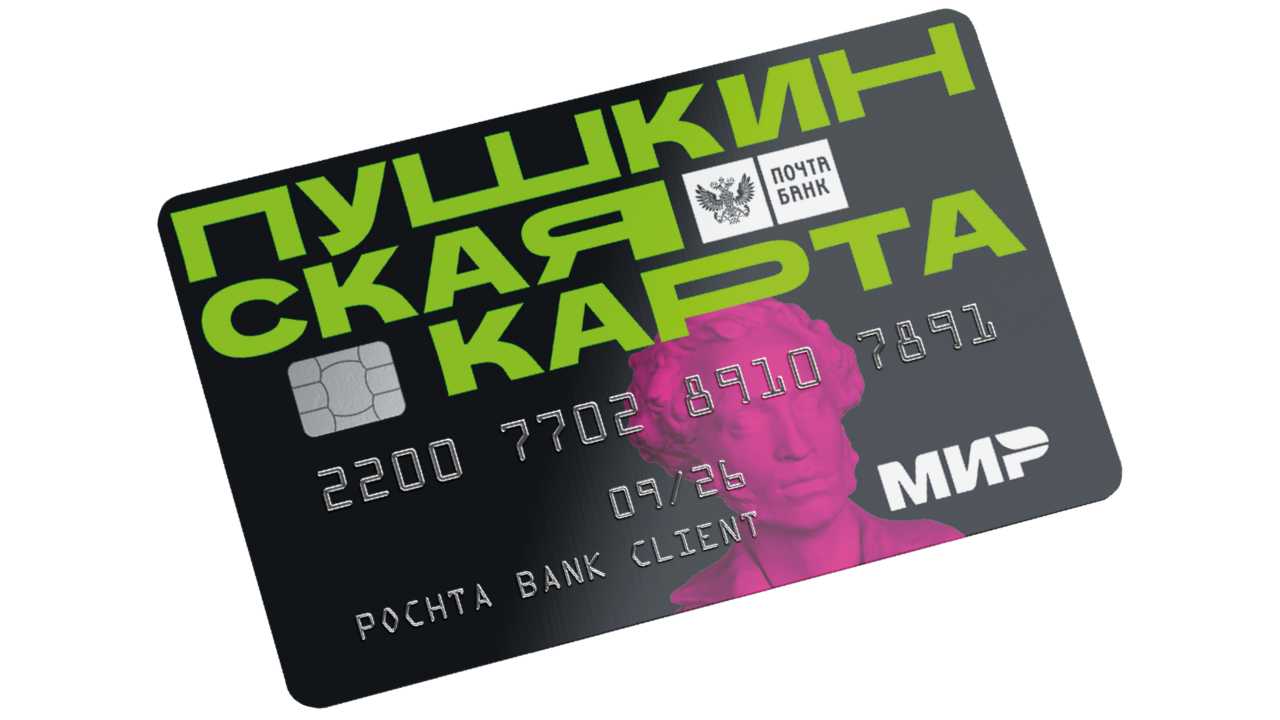 